ZGŁOSZENIE WSTĘPNEJ GOTOWOŚCI Do podjęcia czynności z wyznaczenia o których mowa w art. 16 ustawy z dn. 29 stycznia 2004r. o Inspekcji WeterynaryjnejJa: Imię i NazwiskoZamieszkały w:AdresPESEL/ NIP :Zgłaszam wstępną gotowość do wykonywania czynności z art.16 ustawy o Inspekcji Weterynaryjnej.                                                                                                                            ……………………………………………………………………	                           (Data i podpis)Jednocześnie informuję, że :ZałącznikiDyplom lekarza weterynarii nr.                       Prawo do wykonywania zawodu lekarza weterynarii nr.  Orzeczenie lekarskie do celów sanitarno-epidemiologicznychPosiadam  szkolenie w zakresie badania w kierunku włośni.(TAK/NIE)Posiadam szkolenie w zakresie normy PN-EN ISO/IEC/17025.(TAK/NIE)Posiadam dyplom specjalisty w zakresie  Oświadczenie/ Zaświadczenie o posiadanym więcej niż 10 letnim doświadczeniu w zawodzie lekarza weterynarii lub pokrewnym wiązanym z weterynarią.(Tak/NIE)Oświadczenie/ Zaświadczenie o posiadanym więcej niż 3 letnim stażu pracy w Inspekcji Weterynaryjnej.(TAK/NIE)Oświadczenie o uprzednim wyznaczeniu do wykonywania czynności urzędowych.(gdzie i kiedy) ………………………………………………………………………………………………………………………………………………………………………….Inne.Oświadczam, iż wyrażam zgodę na przetwarzanie moich danych osobowych w rozumieniu ustawy z dn. 10 maja 2018 o ochronie danych osobowych, wyłącznie dla potrzeb postępowania o wyznaczenie na podstawie art.16 ustawy z dn. 29 stycznia 2004r. o Inspekcji Weterynaryjnej.( Podpis i pieczątka zgłaszającego)Informacje dodatkowe ( wypełnia PIW )RODZAJ CZYNNOŚCI:ZAZNACZYĆ ODPOWIEDNIESzczepień ochronnych lub badań rozpoznawczych.Sprawowania nadzoru nad miejscami gromadzenia, skupu lub sprzedaży zwierząt, targowiskami oraz wystawami, pokazami lub konkursami zwierząt.Badania zwierząt umieszczanych na rynku, przeznaczonych do wywozu oraz wystawiania świadectw zdrowia.Sprawowania nadzoru nad ubojem zwierząt rzeźnych, w tym badania przedubojowego  i poubojowego, oceny mięsa i nadzoru nad przestrzeganiem przepisów o ochronie zwierząt w trakcie uboju.Badania mięsa zwierząt łownych.Sprawowania nadzoru nad rozbiorem, przetwórstwem lub przechowywaniem mięsa i wystawiania wymaganych świadectw zdrowa.Sprawowania nadzoru nad punktami odbioru mleka, jego przetwórstwem oraz przechowywaniem produktów mleczarskich.Sprawowania nadzoru nad wyładowywaniem ze statków rybackich i statków przetwórni produktów rybołówstwa, nad obróbką, przetwórstwem i przechowywaniem tych produktów oraz ślimaków i żab.Sprawowaniem nadzoru nad przetwórstwem i przechowywaniem jaj konsumpcyjnych i produktów jajecznych.Pobieranie próbek do badań, w zakresie:.-bezpieczeństwa żywności-innym niż określony w tiret pierwszym(np.:………………………….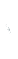 Sprawowania nadzoru nad sprzedażą bezpośrednią.                   Badania laboratoryjnego na obecność włośni.(wytrawianie)Prowadzenie kontroli urzędowych w ramach zwalczania chorób zakaźnych zwierząt.Kontroli pasz, produktów ubocznych pochodzenia zwierzęcego lub produktów pochodnych, przeznaczonych do wywozu oraz wystawiania wymaganych świadectw zdrowia.TAKNIENIE DOTYCZYPosiadam prawo wykonywania zawodu lekarza weterynarii i jestem wpisany do rejestruIzby Lekarsko-Weterynaryjnej pod nr Posiadam odrębny tytuł ubezpieczenia społecznego i nie wnoszę o opłacanie składek na ubezpieczenie społeczne wynikające z umowy.Oświadczam, że posiadam wymagane przepisami staże/praktykiOświadczam, że dysponuję wiedzą i doświadczeniem niezbędnym do prawidłowego wykonywania zaleconych czynności zarówno w zakresie przepisów weterynaryjnych jak i przepisów BHP oraz zobowiązuję się do przestrzegania tych przepisów.Posiadam odpowiednie warunki do przechowywania biopreparatów i pobranych prób.Posiadam odpowiedni sprzęt i odzież ochronną do prawidłowego wykonania zaleconych czynności.Świadczę usługi weterynaryjne w ramach zakładu leczniczego pod nazwą :  wpisanym do ewidencji prowadzonej przez Radę  Izby Lekarsko-Weterynaryjnej pod numerem Posiadam zgodę kierownika zakładu leczniczego dla zwierząt na wykonywanie czynności określonych w art.16 ust.1 pkt 1a ustawy z dn. 29.01.2004 roku o Inspekcji Weterynaryjnej.Posiadam samochód marki  nr rej. O pojemności silnika  , który będę wykorzystywał do przejazdów związanych z wykonywaniem czynności zaleconych.Posiadam więcej niż 10 lat doświadczenia w zawodzie lekarza weterynarii lub pokrewnym związanym z weterynarią.Jestem pracownikiem Inspekcji Weterynaryjnej.Pracowałem w Inspekcji Weterynaryjnej więcej niż 3 lata.Byłem już wyznaczony do wykonywani czynności urzędowych.